Департамент здравоохранения Костромской областиОГБПОУ «Костромской медицинский колледж имени героя советского сюза  С.А.Богомолова»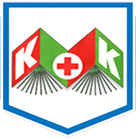 Специальность 34.02.01. «Сестринское дело»ДНЕВНИК УЧЕБНОЙ ПРАКТИКИПМ. 04.  Выполнение работ по профессии младшая медицинская сестра по уходу за больнымиМДК 0402 Безопасная среда для пациента и персоналаСтудета(ки)_________________ группа___________ бригада _____________База практики_____________________________________________________Период прохождения практики: с  «___»______20___г.  по «___ »______20___г.Методический руководитель ___________________________________________Кострома -2017 г.РЕКОМЕНДАЦИИПО ВЕДЕНИЮ ДНЕВНИКА УЧЕБНОЙ ПРАКТИКИДневник ведется по каждому ПМ, МДК. Записи делаются ежедневно, РАЗБОРЧИВЫМ! почерком.В ЦИФРОВОМ ОТЧЕТЕ ежедневно отражается количество выполненных студентом манипуляций, предусмотренных программой.Ежедневно в графе "Содержание и объем проеденной работы" регистрируется вся работа, выполненная самостоятельно.Отчет о проделанной за день работе следует записывать подробно, с пояснениями.Пример:Участвовал(а) в подготовке процедурного кабинета к работе:приготовила дезинфицирующий раствор (указать название, концентрацию);обработала поверхности…провел(а) дезинфекцию воздухаУчаствовал(а) в заполнении систем для в\в капельного вливания (указать препараты, концентрацию, дозу)Осуществляла в/м введение препаратов (указать препараты, концентрацию, дозуВ записях дневника следует четко выделить:с чем ознакомился;что видел и наблюдал; что было проделано самостоятельно.При выставлении оценок учитывается количество и качество проделанных работ, правильность и полнота описания впервые проводимых в период данной практики манипуляций, лабораторных исследований, наблюдений и т.п., знание материала, изложенного в дневнике, четкость, аккуратность и своевременность проведенных записей. Перечень документов, которые сдает студент по окончании учебной практики:дневник практики, проверенный и подписанный руководителем практики;манипуляционный лист.ИНСТРУКТАЖПО ТЕХНИКЕ БЕЗОПАСНОСТИ, ПОЖАРНОЙ БЕЗОПАСНОСТИ,ПРАВИЛАМ ВНУТРЕННЕГО РАСПОРЯДКА В МЕДИЦИНСКОМ УЧРЕЖДЕНИИПеред выходом на практику студент ОБЯЗАН пройти предварительный (периодический) медицинский осмотр.Студент ОБЯЗАН прийти на учебную практику не позднее, чем за 5 минут до её начала, одеться в медицинскую форму, перевести сотовый телефон в беззвучный режим.В медицинской (фармацевтической) организации ЗАПРЕЩЕНО:- использовать парфюмерные средства, имеющие резкие неприятные запахи;- выходить в форменной одежде на улицу;- покидать отделение без разрешения непосредственного руководителя;- жевать жевательную резинку или употреблять любую пищу или напитки (по разрешению преподавателя, в установленный обеденный перерыв);- курить, употреблять алкоголь или наркотические средства ;- громко разговаривать, кричать;- разговаривать с сокурсниками на посторонние темы, если рядом находится хотя бы один пациент;- называть сокурсников иначе, чем по имени и общаться с ними на повышенных тонах, в том числе решать межличностные конфликты.Во время прохождения практики студент ОБЯЗАН строго соблюдать требования охраны труда, техники безопасности, пожарной и инфекционной безопасности в соответствии с требованиями нормативно-правовой документации и локальных актов медицинской организации.При выполнении любых манипуляций необходимо работать в перчатках.ОСТРОЖНО общаться с колющими и режущими предметами.Соблюдать трудовую дисциплину, этику и деонтологию медицинского работника.Строго соблюдать конфиденциальность персональных данных пациентов, ставших известными во время прохождения практики.Не прикасаться к электроприборам мокрыми руками во избежание поражения током.Запрещается использовать электроприборы, не ознакомившись предварительно с паспортом по эксплуатации.В случае порчи имущества в учебной комнате или кабинетах, палатах и коридорах студент обязан возместить потери, отремонтировав или заменив испорченное, или заплатив за испорченное.ТРЕБОВАНИЯ К МЕДИЦИНСКОЙ ФОРМЕ И ВНЕШНЕМУ ВИДУ СТУДЕНТАЧистые и выглаженные медицинский костюм или халат, медицинская шапочка.Сменная обувь: чистая, удобная, легко обрабатываемая, с закрытым носком и пяткой, высота каблука от 2 до 4 см. При себе необходимо иметь средства индивидуальной защиты: перчатки, маску.Бейдж.Руки: коротко подстриженные ногти, отсутствие лака на ногтях, отсутствие искусственных ногтей, отсутствие на руках колец, перстней и других ювелирных украшений.Допускается неяркий макияж пастельных тонов, длинные волосы должны быть собраны.ВОЗМОЖНЫЕ ПРОБЛЕМЫ НА ПРАКТИКЕ,К КОМУ ОБРАЩАТЬСЯ ЗА ПОМОЩЬЮ?Не могу выполнить программу  практики – методический руководитель, общий руководитель, непосредственный руководитель.Произошла аварийная ситуация – сразу проинформировать непосредственного и общего руководителей, начальника отдела производственной практики.Болезнь во время производственной практики – в течение первого дня болезни проинформировать методического руководителя, бригадира.Проведение отработок пропущенных занятий не зависимо от причины ТОЛЬКО С РАЗРЕШЕНИЯ начальника отдела производственной практики час за час во внеурочное время.Методический руководитель ________________   __________________________________                                                     Подпись                                            Ф.И.О.Инженер по охране труда _________________   ___________________________________                                      Подпись                                          Ф.И.О.Ознакомлен (а) __________________                  (подпись студента)                                                                                                М.П. База практикиПеречень работ и манипуляций учебной практикиПМ. 04.  Выполнение работ по профессии младшая медицинская сестра по уходу за больнымиМДК 0402 Безопасная среда для пациента и персоналаВиды работ:Транспортировка пациентаПеремещение и размещение  в постелиКонсультирование пациентов и их родственников по вопросам здорового образа жизни.Манипуляции:Прием пациента в стационар, заполнение медицинской документации.Раздача пищи и кормление тяжелобольных пациентов.Осуществление личной гигиены для тяжелобольных пациентов.Оценка функционального состояния (измерение ЧД, ЧСС, АД).Измерение температуры тела.Постановка банок, горчичников.Проведение оксигенотерапии.Ассистирование при проведении катетеризации мочевого пузыря.Проведение медикаментозного лечения по назначению врача.Подготовка пациентов к лабораторным методам исследования.Подготовка к инструментальным методам исследования.СОДЕРЖАНИЕ УЧЕБНОЙ ПРАКТИКИПМ. 04.  Выполнение работ по профессии младшая медицинская сестра по уходу за больнымиМДК 0402 Безопасная среда для пациента и персоналаМетодический руководитель   __________________________/ ________________________ /                                                                     Ф.И.О.                                подписьЛист выполнения практических манипуляций на учебной практикеПМ. 04.  Выполнение работ по профессии младшая медицинская сестра по уходу за больнымиМДК 0402 Безопасная среда для пациента и персоналаФИО студента (ки)___________________________________________________группа___________ бригада _______________За время прохождения практики мною были выполнены следующие манипуляции:   Методический руководитель__________________    /__________________/М.П.Базы практики   ДатаСодержание  и объём проведёной работыОценкаПодпись преподавателя№п/п                                     Манипуляции      Оценка                                                                    Итоговая оценка                          